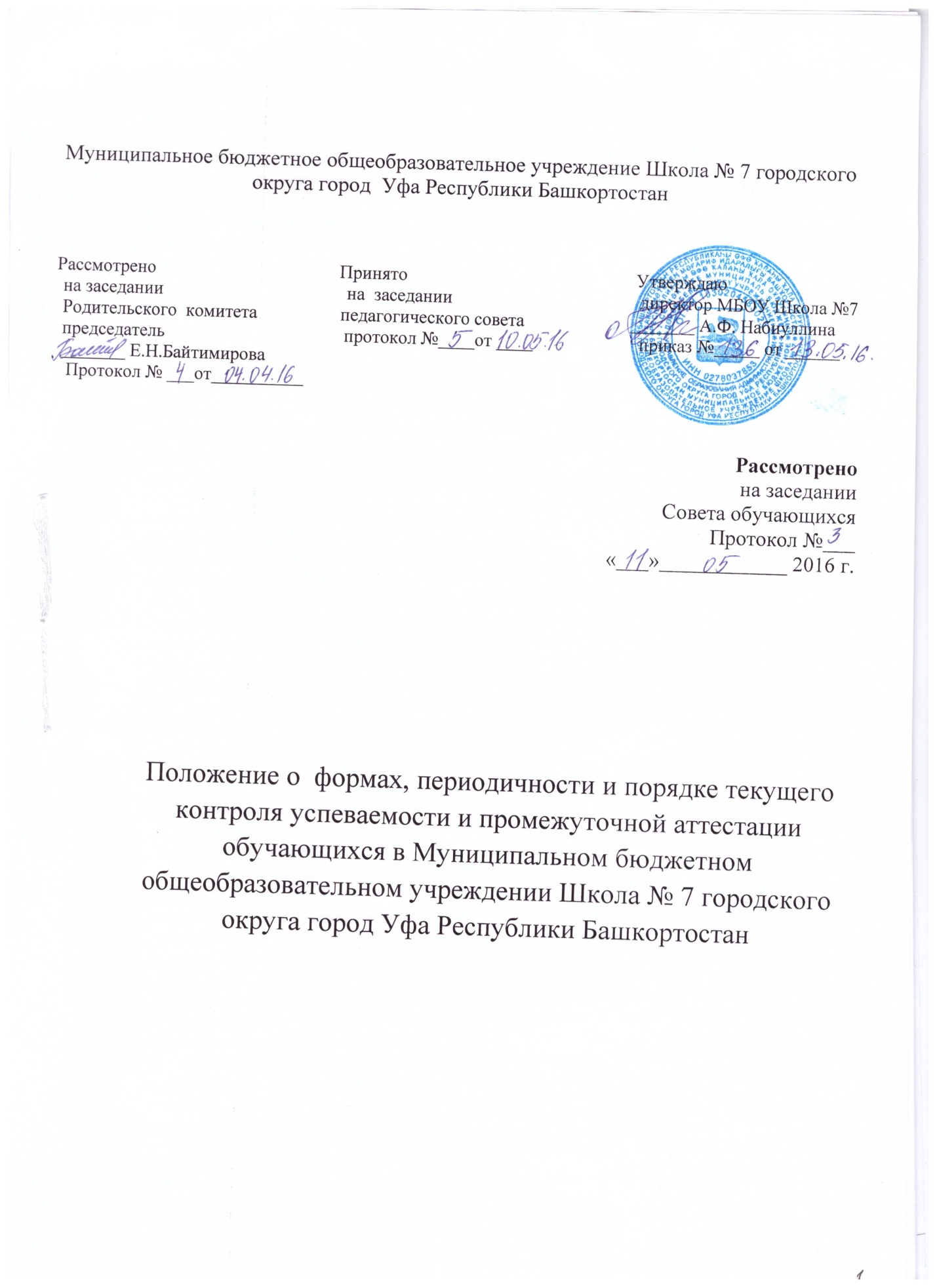 1. Общие положения.1.1. Положение о текущей и промежуточной аттестации обучающихся и переводе их в следующий класс по итогам учебного года (далее Положение) разрабатывается в соответствии с Федеральным Законом от 29.12.2012 года №273-ФЗ, «Об образовании в Российской федерации», Уставом МБОУ Школа  №7 (далее школа) и регламентирует содержание и порядок проведения текущей и промежуточной аттестации обучающихся с целью перевода в следующий класс по итогам года, допуска к государственной  итоговой  аттестации.1.2. Положение рассматривается  Родительским комитетом,  принимается Педагогическим советом МБОУ Школа  №7  и утверждается директором.1.3. Положение является локальным нормативным актом, регламентирующим деятельность школы.1.4.    Текущая    аттестация    обеспечивает    оперативное    управление    учебной деятельностью обучающегося и ее корректировку. Текущий контроль успеваемости проводится в следующих формах:  устный опрос;  тестирование (в том числе с использованием информационно-  телекоммуникационных технологий);  контрольная работа  самостоятельная работа;  лабораторная работа  собеседование по самостоятельной работе;  собеседование по лабораторной работе.1.5. Промежуточная аттестация проводится с целью определения соответствия уровня и качества знаний, умений, навыков,  уровня сформированности компетенций требованиям федерального государственного образовательного стандарта и оценки качества освоения программ по завершении отдельных этапов обучения.1.6. Все вопросы текущей и промежуточной аттестации обучающихся, не урегулированные настоящим Положением, разрешаются на основе нормативных актов вышестоящих органов управления образованием.1.7.      Положение      принимается      на      неопределенный      срок.      Изменения      и
дополнения	к	Положению  рассматривается   Родительским комитетом и принимаются	Педагогическим советом школы.  После  принятия  новой  редакции  Положения предыдущая редакция утрачивает силу.2. Текущая аттестация2.1. Текущей аттестации подлежат обучающиеся всех классов. Контроль и оценка отражают, прежде всего, качественный результат процесса обучения, который включает не только результат усвоения обучающимся знаний по предметам, но и уровень развития обучающихся.2.2. Текущая аттестация обучающихся 1-х классов в течение учебного года и обучающихся 2-х классов в течение  первой  четверти  осуществляется качественно, без фиксации их достижений в классных журналах в виде отметок по пятибалльной шкале, допускается лишь словесная объяснительная оценка и иные формы качественного оценивания на усмотрение учителя.2.3. При обучении по федеральному государственному образовательному стандарту общего образования  (по уровням образования) контроль и оценка достижений учащихся осуществляется по следующим направлениям: предметные, личностные и метапредметные  результаты.2.4. Текущая аттестация обучающихся 2-х (со второй четверти) – 4-х классов осуществляется по четвертям с фиксацией их достижений в классных журналах в виде отметок по четырехбалльной шкале (минимальный – 2, максимальный – 5), 5-9 классов по пятибалльной шкале (минимальный балл – 2, максимальный – 5).2.5. Текущая аттестация обучающихся 10-11-х классов осуществляется по полугодиям с фиксацией их достижений в классных журналах в виде отметок по пятибалльной шкале.2.6. Обучающиеся, которые временно обучаются  в санаторно-оздоровительных образовательных учреждениях, реабилитационных общеобразовательных учреждениях, аттестуются школой  на основе их аттестации в этих учебных заведениях с возможностью улучшения отметок в школе  через сдачу зачетов по предмету.2.7. Четвертные, полугодовые, годовые отметки выставляются не позднее, чем за 2 учебных дня до начала каникул или начала аттестационного периода.2.8. Отметки обучающихся за четверть, полугодие, год должны быть обоснованы (то есть соответствовать успеваемости обучающегося в оцениваемый период). При спорной четвертной, полугодовой, годовой оценке, критерием ее выставления являются отметки за письменные работы.2.9. Для объективной аттестации обучающихся за четверть необходимо не менее 3 отметок при одночасовой учебной нагрузке по предмету и более 5 при учебной нагрузке более 2 часов в неделю.2.10.  Формы  текущей  аттестации  определяет  учитель  с  учетом  контингента
обучающихся,	содержания	учебного	материала	и	используемыхобразовательных технологий.2.11.   Письменные   контрольные   работы   и   другие   виды   текущего   контроля обучающихся оцениваются по пятибалльной системе.Промежуточная аттестация  обучающихся.Освоение  образовательной программы,  в том числе отдельной части или всего объема учебного предмета,  курса, дисциплины образовательной программы, сопровождается промежуточной аттестацией  обучающихся, проводимой в формах, определенным   учебным планом, и в порядке установленным  школой.Цель промежуточной аттестации: выявление и поддержка перспективных и одаренных детей, определение их профессиональных намерений, освоение предметов предпрофильного и профильного уровней; установление фактического уровня теоретических знаний  обучающихся школы по предметам   учебного плана, предметных и метапредметных компетенций. Соотнесение этого уровня с требованиями федерального  государственного образовательного стандарта, а также с требованиями реализуемых образовательных программ;определение эффективности работы педагогического коллектива школы в целом и отдельных учителей в частности по выполнению образовательной программы;4 . Виды промежуточной аттестацииАттестация проводится по всем предметам и может быть плановой, внеплановой и носить обязательный и необязательный характер для обучающихся. 4.1. Плановая аттестация является обязательной для обучающихся школы. К ней относятся: - четвертная промежуточная аттестация (проводится в 3-9 классах четыре раза в учебном году)  - во 2 классах аттестуется  2 - 4-я четверти; - аттестация по полугодиям проводится в 10-11 классах;- аттестация по итогам года проводится в 2-8 и 10 классах;Сроки плановой аттестации могут быть изменены для отдельного ребенка или группы детей по ряду причин: болезнь (в период или накануне аттестации); санаторно-курортное лечение; соревнования (выступления). 4.2. Внеплановая аттестация проводится в исключительных случаях. Аттестацию организуют для отдельных обучающихся на основании письменного заявления родителей, если семья или ребенок выезжают по семейным обстоятельствам в течение года, и оценить уровень реальных достижений по текущим оценкам не представляется возможным.  5. Формы проведения промежуточной аттестации 5.1. Промежуточная аттестация может проводиться устно или письменно. Устно аттестация проводится в форме ответов на билеты или тестов; письменно  - в  форме контрольной работы, диктанта. К проведению промежуточной аттестации могут привлекаться аккредитованные центры тестирования.6. Требования ко времени проведения промежуточной аттестации Все формы аттестации проводятся во время учебных занятий  в рамках учебного расписания. Продолжительность контрольного мероприятия не должна превышать времени, отведенного на 1-2 стандартных урока.  7. Требования к материалам для проведения промежуточной аттестации Материалы для проведения промежуточной аттестации готовятся учителем-предметником, назначенным администрацией, руководителем методического объединения, администрацией.Материалы проходят экспертизу качества, последующую корректировку и утверждаются на Методическом Совете школы. Материалы сдаются на хранение в учебную часть не позднее, чем за 2 недели до начала аттестации. Изменения в содержании материалов для аттестации вносятся по приказу директора школы только при наличии решения Методического Совета,  содержащего развернутое обоснование или указание причин внесения изменений. 8. Порядок проведения промежуточной аттестации 8.1. Промежуточная аттестация проводится в соответствии с календарным учебным графиком школы, который устанавливает сроки проведения плановых контрольных, практических, лабораторных работ, периоды промежуточной аттестации.8.2. График проведения промежуточной аттестации публикуется не позднее 30 апреля текущего года. 9. Порядок подведения итогов промежуточной аттестации. 9.1. Решение о выставлении по результатам промежуточной аттестации итоговой оценки   обучающемуся  принимается учителем самостоятельно. Решение должно быть мотивировано, обосновано.9.2. В случае затруднений с определением итогового балла учителю рекомендуется обращать внимание на динамику результатов обучающегося по плановым контрольным мероприятиям, в том числе на качество   письменных работ. 9.3. В спорных случаях решение об итоговом балле принимается на Педагогическом совете с внесением этого решения в протокол заседания. 9.4. Результаты промежуточной аттестации заносятся в учебные журналы в специальную графу, а также в дневник обучающегося. Записи должны производиться только ручкой, без исправлений. 9.5. Результаты аттестации в обязательном порядке доводятся до сведения родителей обучающихся. 10. Права и ответственность участников образовательного процесса в случае, если обучающийся  имеет академическую задолженность10.1. Неудовлетворительные  результаты промежуточной аттестации по одному или нескольким учебным предметам, курсам,  дисциплинам образовательной программы или непрохождение промежуточной аттестации  при отсутствии уважительных причин  признаются академической задолженностью.10.2. Обучающиеся обязаны ликвидировать академическую задолженность. 10.3. Ответственность за ликвидацию задолженности  по итогам аттестации возлагается на образовательное учреждение, учителя (учителей), родителей несовершеннолетнего и на обучающегося.10.4. Обучающиеся, имеющие академическую задолженность, вправе пройти промежуточную аттестацию по соответствующим предметам не более двух раз в сроки, определяемые приказом директора школы, в пределах одного года с момента образования академической задолженности. В указанный период не включаются  время болезни обучающегося.10.5. Для проведения промежуточной аттестации повторно приказом директора создается комиссия.10.6. Обучающиеся школы, не прошедшие промежуточной аттестации по уважительным причинам или имеющие академическую задолженность,   переводятся в следующий класс условно.10.7. Обучающиеся школы, не ликвидировавшие в установленные сроки академической задолженности с момента её образования, по усмотрению их родителей (законных представителей) остаются на повторное обучение, переводятся на обучение по адаптированным образовательным программам в соответствии с рекомендациями психолого-медико-педагогической комиссии  либо на обучение по индивидуальному учебному плану.10.8. Обучающиеся, получающие образование в форме семейного образования, не ликвидировавшие  задолженность в установленные сроки, продолжают получать образование в общеобразовательной  организации.11. Аттестация учащихся с ослабленным здоровьем. Освобождение от аттестацииНа основании решения педагогического совета от промежуточной аттестации могут быть освобождены обучающиеся переводных классов:- имеющие отличные отметки по всем предметам учебного плана или по сдаваемому предметам (предмету);- призеры районных, городских и областных предметных олимпиад и конкурсов по сдаваемому предмету;- участники  летних учебных сборов кандидатов в команды России и области;- в связи с экстренным переездом в другой город или государство  в аттестационный период;- обучающиеся, заболевшие  в период аттестации, могут быть  на основании справки медицинского учреждения освобождены приказом директора от ряда    или от всех экзаменов.-  обучающиеся, направляемые медицинским учреждением на санаторно-курортное  лечение в период прохождения промежуточной аттестации (по заявлению родителей). 12. Права и ответственность образовательного учреждения и учителя по организации промежуточной аттестации. 12.1. Организация изучения непройденных тем или модулей учебных программ является обязанностью школы и может производиться только в рамках времени, предоставляемого учебным расписанием школы, а также за счет резервных часов для повторения, без увеличения норм недельной нагрузки обучающихся.12.2. Ответственность за освоение ранее не изученных в полном объеме модулей программы возлагается на учителей-предметников и заместителя директора по учебно-воспитательной работе. 12.3. Учитель имеет право самостоятельно, руководствуясь программой, определить форму промежуточной аттестации обучающемуся, имеющему академическую задолженность, согласовав ее с  методическим советом учреждения.   13.  Перевод обучающихся13.1.    Обучающиеся, освоившие в полном объёме образовательные программы, переводятся решением педагогического совета школы  в следующий класс.13.2.    Обучающиеся, имеющие по итогам учебного года академическую задолженность, переводятся  решением педагогического совета школы  в следующий класс условно. 13.4.  К  государственной итоговой аттестация допускаются обучающиеся, не имеющие  академической задолженности и в полном объеме выполнившие учебный план или индивидуальный учебный план.14.  Системы оценивания при промежуточной аттестации Система оценивания при проведении промежуточной аттестации  пятибалльная.  15.  Критерии и нормы оценивания результатов учебной деятельности обучающихся15.1. В основу критериев оценивания результатов учебной деятельности учащихся  положен компетентностный подход.  Оценка "5" ставится в случае: Знания, понимания, глубины усвоения учащихся всего объёма программного материала. Умения выделять главные положения в изученном материале, на основании фактов и примеров обобщать, делать выводы, устанавливать межпредметные и внутрипредметные связи, творчески применять полученные знания в незнакомой ситуации. Письменная работа или устная презентация не должны содержать ошибок или недочетов.Оценка "4": Знания всего изученного программного материала. Умения выделять главные положения в изученном материале, на основании фактов и примеров обобщать, делать выводы, устанавливать внутрипредметные связи, применять полученные знания на практике.  Допускаются незначительные (негрубые) ошибки и недочёты при выполнении  работы в предложенной форме.  Оценка "3" (уровень представлений, сочетающихся с элементами научных понятий): Знания и усвоения материала на уровне минимальных требований программы, затруднения при самостоятельном воспроизведении, необходимости незначительной помощи преподавателя. Умения работать на уровне воспроизведения, затруднения при ответах на видоизменённые вопросы. Наличия грубой ошибки, нескольких негрубых ошибок при воспроизведении изученного материала, незначительного несоблюдения основных правил культуры письменной и устной речи, правил оформления письменных работ. Оценка "2": Знания и усвоения материала на уровне ниже минимальных требований программы, отдельных представлений об изученном материале. Отсутствия умений работать на уровне репродукции, затруднения при ответах на стандартные вопросы. Наличия нескольких грубых ошибок, большого числа негрубых ошибок при предъявлении  изученного материала,  несоблюдения основных правил культуры письменной и устной речи, правил оформления письменных работ. 15.2. Устный ответ Оценка "5" ставится, если обучающийся: показывает глубокое и полное знание и понимание всего объёма программного материала; полное понимание сущности рассматриваемых понятий, явлений и закономерностей, теорий, взаимосвязей; умеет составлять полный и правильный ответ на основе изученного материала; выделять главные положения, самостоятельно подтверждать ответ конкретными примерами, фактами; самостоятельно и аргументированно делать анализ, обобщения, выводы. Устанавливать межпредметные (на основе ранее приобретенных знаний) и внутрипредметные связи, творчески применять полученные знания в незнакомой ситуации. Последовательно, чётко, связно, обоснованно и безошибочно излагать учебный материал; давать ответ в логической последовательности с использованием принятой терминологии; делать собственные выводы; формулировать точное определение и истолкование основных понятий, законов, теорий; при ответе не повторять дословно текст учебника; излагать материал литературным языком; правильно и обстоятельно отвечать на дополнительные вопросы учителя. Самостоятельно и рационально использовать наглядные пособия, справочные материалы, учебник, дополнительную литературу, первоисточники; применять систему условных обозначений при ведении записей, сопровождающих ответ; использование для доказательства выводов из наблюдений и опытов; самостоятельно, уверенно и безошибочно применяет полученные знания в решении проблем на творческом уровне; допускает не более одного недочёта, который легко исправляет по требованию учителя; имеет необходимые навыки работы с приборами, чертежами, схемами и графиками, сопутствующими ответу; записи, сопровождающие ответ, соответствуют требованиям. Оценка "4" ставится, если обучающийся: показывает знания всего изученного программного материала. Даёт полный и правильный ответ на основе изученных теорий; допускает незначительные ошибки и недочёты при воспроизведении изученного материала, небольшие неточности при использовании научных терминов или в выводах и обобщениях из наблюдений и опытов; материал излагает в определенной логической последовательности, при этом допускает одну негрубую ошибку или не более двух недочетов и может их исправить самостоятельно при требовании или при небольшой помощи преподавателя; в основном усвоил учебный материал; подтверждает ответ конкретными примерами; правильно отвечает на дополнительные вопросы учителя. умеет самостоятельно выделять главные положения в изученном материале; на основании фактов и примеров умеет  обобщать, делать выводы, устанавливать внутрипредметные связи; умеет применять полученные знания на практике в видоизменённой ситуации, соблюдать основные правила культуры устной речи и сопровождающей письменной, использовать научные термины; не обладает достаточным навыком работы со справочной литературой, учебником, первоисточниками (правильно ориентируется, но работает медленно); допускает негрубые нарушения правил оформления письменных работ. Оценка "3" ставится, если обучающийся: имеет пробелы в усвоении материала, не препятствующие дальнейшему усвоению программного материала; материал излагает несистематизированно, фрагментарно, не всегда последовательно; показывает недостаточную сформированность отдельных знаний и умений; выводы и обобщения аргументирует слабо, допускает в них ошибки. допускает ошибки и неточности в использовании научной терминологии, определения понятий дает недостаточно четкие; не использует в качестве доказательства выводы и обобщения из наблюдений, фактов, опытов или допускает ошибки при их изложении; испытывает затруднения в применении знаний, необходимых для решения задач различных типов, при объяснении конкретных явлений на основе теорий и законов, или в подтверждении конкретных примеров практического применения теорий; отвечает неполно на вопросы учителя (упуская и основное) или воспроизводит содержание текста учебника, но недостаточно понимает отдельные положения, имеющие важное значение в этом тексте;  обнаруживает недостаточное понимание отдельных положений при воспроизведении текста учебника (записей, первоисточников) или отвечает неполно на вопросы учителя, допуская одну-две грубые ошибки. Оценка "2" ставится, если обучающийся: не усваивает и не раскрывает основное содержание материала; не делает выводов и обобщений. не знает и не понимает значительную или основную часть программного материала в пределах поставленных вопросов; имеет слабо сформированные и неполные знания и не умеет применять их к решению конкретных вопросов и задач по образцу; при ответе (на один вопрос) допускает более двух грубых ошибок, которые не может исправить даже при помощи учителя. Примечание По окончании устного ответа, после презентации или защиты  обучающимся проекта  педагогом  даётся краткий комментарий к ответу или иному предъявлению знаний и компетенций, объявляется мотивированная оценка. 15.4. Оценка самостоятельных письменных и контрольных работОценка "5" ставится, если обучающийся: выполнил работу без ошибок и недочетов;  допустил не более одного недочета. Оценка "4" ставится, если обучающийся выполнил работу полностью, но допустил в ней: не более одной негрубой ошибки и одного недочета; не более двух недочетов. Оценка "3" ставится, если обучающийся правильно выполнил не менее половины работы или допустил: не более двух грубых ошибок; не более одной грубой и одной негрубой ошибки и одного недочета; не более двух-трех негрубых ошибок; не более одной негрубой ошибки и трех недочетов; при отсутствии ошибок, но при наличии четырех-пяти недочетов. Оценка "2" ставится, если обучающийся: допустил число ошибок и недочетов, превосходящее норму, при которой может быть выставлена оценка "3"; правильно выполнил менее половины работы. Примечание. Учитель имеет право поставить обучающемуся оценку выше той, которая предусмотрена нормами, если обучающимся оригинально выполнена работа, найден нетипичный вариант решения, выдвинуты  и обоснованы гипотезы. 15.5. Оценка выполнения практических (лабораторных) работ, опытов по предметам. Оценка "5" ставится, если обучающийся: правильно определил цель опыта; выполнил работу в полном объеме с соблюдением необходимой последовательности проведения опытов и измерений; самостоятельно и рационально выбрал и подготовил для опыта необходимое оборудование, все опыты провел в условиях и режимах, обеспечивающих получение результатов и выводов с наибольшей точностью; научно грамотно, логично описал наблюдения и сформулировал выводы из опыта. В представленном отчете правильно и аккуратно выполнил все записи, таблицы, рисунки, чертежи, графики, вычисления и сделал выводы; правильно выполнил анализ погрешностей (9-11 классы); проявил организационно-трудовые умения (поддерживал чистоту рабочего места и порядок на столе, экономно использовал расходные материалы); эксперимент осуществлял по плану с учетом техники безопасности и правил работы с материалами и оборудованием. Оценка "4" ставится, если обучающийся выполнил требования к оценке "5", но: опыт проводил в условиях, не обеспечивающих достаточной точности измерений; допустил два-три недочета; допустил не более одной негрубой ошибки и одного недочета, эксперимент провел не полностью; в описании наблюдений из опыта допустил неточности, выводы сделал неполные. Оценка "3" ставится, если обучающийся: правильно определил цель опыта; работу выполнил правильно не менее чем наполовину, однако объём выполненной части таков, что позволяет получить правильные результаты и выводы по основным, принципиально важным задачам работы; подбор оборудования, объектов, материалов, а также работы по началу опыта провел с помощью учителя; или в ходе проведения опыта и измерений допустил ошибки в описании наблюдений, формулировании выводов; опыт проводил в нерациональных условиях, что привело к получению результатов с большей погрешностью; или в отчёте допустил в общей сложности не более двух ошибок (в записях единиц, измерениях, в вычислениях, графиках, таблицах, схемах, анализе погрешностей и т.д.) не принципиального для данной работы характера, но повлиявших на результат выполнения; или не выполнил совсем или выполнил неверно анализ погрешностей (9-11 класс); допустил грубую ошибку в ходе эксперимента (в объяснении, в оформлении работы, в соблюдении правил техники безопасности при работе с материалами и оборудованием), которая исправляется по требованию учителя. Оценка "2" ставится, если обучающийся: не определил самостоятельно цель опыта; выполнил работу не полностью, не подготовил нужное оборудование, и объем выполненной части работы не позволяет сделать правильных выводов; опыты, измерения, вычисления, наблюдения производил неправильно; в ходе работы и в отчете обнаружились в совокупности все недостатки, отмеченные в требованиях к оценке "3"; допустил две (и более) грубые ошибки в ходе эксперимента, в объяснении, в оформлении работы, в соблюдении правил техники безопасности при работе с веществами и оборудованием, которые не смог исправить даже по требованию учителя. Примечание. 1. В тех случаях, когда обучающийся показал оригинальный и наиболее рациональный подход к выполнению работы и в процессе работы, но не избежал тех или иных недостатков, оценка за выполнение работы по усмотрению учителя может быть повышена по сравнению с указанными выше нормами. 2. Оценки с анализом доводятся до сведения обучающихся, как правило, на последующем уроке. 15.6. Оценка умений проводить наблюдения Оценка "5" ставится, если обучающийся: правильно по заданию учителя провел наблюдение; выделил существенные признаки у наблюдаемого объекта (процесса); логично, научно, грамотно оформил результаты наблюдений и выводы. Оценка "4" ставится, если обучающийся правильно по заданию учителя провел наблюдение.15.7. Учебный проектКритерии оценивания учебного проектаПоложение о текущем контроле успеваемости и промежуточной аттестации учащихся1. Общие положения1.1. Настоящее Положение о текущем контроле успеваемости и промежуточной аттестации учащихся (далее – Положение) разработано в соответствии с Федеральным законом «Об образовании в Российской Федерации», Правилами осуществления мониторинга системы образования (Постановление Правительства РФ от 5 августа 2013 г. № 662), федеральными государственными образовательными стандартами начального (Приказ Минобрнауки РФ от 6 октября 2009 г. № 373), основного (Приказ Минобрнауки РФ от 17 декабря 2010 г. № 1897) и среднего (Приказ Минобрнауки РФ от 17 мая 2012 г. № 413) общего образования с учетом мнения совета учащихся и совета родителей и рекомендаций СанПиН 2.4.2.2821-10 "Санитарно-эпидемиологические требования к условиям и организации обучения в общеобразовательных учреждениях".1.2. Настоящее Положение определяет формы, периодичность и порядок текущего контроля успеваемости и промежуточной аттестации учащихся при освоении ими основных общеобразовательных программ начального, основного и среднего общего образования.1.3. Текущий контроль успеваемости и промежуточная аттестация учащихся являются элементами внутренней системы оценки качества образования.1.4. Результаты текущего контроля успеваемости и промежуточной аттестации выставляются в журнал и дневники учащихся в сроки и в порядке, установленные положениями: «О ведении дневников» и «О ведении журнала», а также используются при подготовке отчетов по самообследованию.2. Текущий контроль успеваемости2.1. Текущий контроль успеваемости обеспечивает оценивание степени достижения планируемых результатов основной общеобразовательной программы, в том числе:предметных, метапредметных и личностных результатов;динамику индивидуальных достижений.2.2. Текущий контроль успеваемости проводится в следующих формах:устный опрос;тестирование (в том числе с использованием информационно-телекоммуникационных технологий);самостоятельная работа;лабораторная работа;собеседование по самостоятельной работе;собеседование по лабораторной работе.2.3. Устный опрос может проводиться на каждом учебном занятии.2.4. Все иные формы текущего контроля могут проводиться не чаще:одного раза в день, двух раз в неделю во втором полугодии 1-х классов;одного раза в день, трех раз в неделю во 2-х – 4-х классах;одного раза в день, пяти раз в неделю в 5-х – 6-х классах;двух раз в день, восьми раз в неделю в 7-х – 8-х классах;двух раз в день, десяти раз в неделю в 9-х – 11-х классах.2.5. Текущий контроль успеваемости осуществляется на двух уровнях:1 уровень – само- и взаимоконтроль, осуществляемый на всех учебных занятиях;2 уровень – система контроля учителя, планируемая им до начала изучения темы на основе рабочей программы учебного предмета, курса, дисциплины (модуля).2.6. Порядок осуществления само- и взаимоконтроля.2.6.1. Само- и взаимоконтроль осуществляют учащиеся.2.6.2. Само- и взаимоконтроль проводится путем сравнения с образцом, в форме взаимных проверок, в виде консультацией с учителем.2.6.3. Само- и взаимоконтроль проводится во всех классах.2.6.4. Проверяющий назначается учителем или выбирается проверяемым учеником.2.6.5. Само- и взаимоконтроль проводится по всем предметам.2.6.6. Само- и взаимоконтроль проводится в соответствии с планами уроков, разработанными учителем.2.6.7. Подготовка к само- и взаимоконтролю осуществляется в процессе учебных занятий.2.6.8. Материал для само- и взаимоконтроля обычно готовится учителем, но также может выбираться проверяющим учеником.2.6.9. Результаты само- и взаимоконтроля обсуждаются на том же или на следующем уроке.2.7. Порядок осуществления контроля учителем.2.7.1. Контроль учителя осуществляется в соответствии рабочей программой учебного предмета, курса, дисциплины (модуля).2.7.2. Контроль учителя проводится во всех классах по всем предметам.2.7.3. Подготовка к контролю учителем осуществляется в процессе учебных занятий.2.7.4. Материал для контроля учитель готовит до изучения темы (модуля).2.7.5. Проверка письменных работ осуществляется учителем в соответствии с Положением о проверке тетрадей.2.7.6. Результаты контроля учителя (в форме письменных работ) обсуждаются на следующем после завершения проверки уроке.2.8. До момента проведения промежуточной аттестации учащемуся должна быть предоставлена возможность отработки неудовлетворительных результатов текущего контроля с фиксацией данного факта в дневнике учащегося и в журнале.3. Промежуточная аттестация3.1. Освоение основной общеобразовательной программы (за исключением образовательной программы дошкольного образования), в том числе отдельной части или всего объема учебного предмета, курса, дисциплины (модуля) образовательной программы, сопровождается промежуточной аттестацией учащихся.3.2. Результаты промежуточной аттестации являются одной из двух составляющих итоговой оценки результатов освоения основной общеобразовательной программы.3.3. Промежуточная аттестация учащихся проводятся в следующих формах:защита проекта;тестирование (в том числе с использованием информационно-телекоммуникационных технологий);лабораторная работа;контрольная работа;зачет.3.4. Промежуточная аттестация учащихся должна проводиться в дни недели со вторника по четверг, на уроках со второго по четвертый, не чаще чем:один раз в день, два раза в неделю во втором полугодии 1-х классов;один раз в день, два в неделю во 2 – 4-х классах;один раз в день, три раза в неделю в 5 – 6-х классах;два раза в день, четыре раза в неделю в 7 – 8-х классах;два раза в день, пять раз в неделю в 9 – 11-х классах.3.5. Промежуточная аттестация осуществляется на четырех уровнях:1 уровень – система контроля учителя, планируемая до начала изучения темы на основе рабочей программы учебного предмета, курса, дисциплины (модуля);2 уровень – экспертный контроль методического объединения, планируемый на весь учебный год, как средство контроля предметного результата освоения основной образовательной программы;3 уровень – административный контроль, планируемый как составная часть внутренней системы оценки качества образования;4 уровень – контроль, проводимый органами государственной власти, органами исполнительной власти субъектов РФ и органами местного самоуправления, в рамках мониторинга системы образования.3.6. Порядок осуществления контроля учителем.3.6.1. Контроль учителя осуществляется в соответствии с рабочей программой учебного предмета, курса, дисциплины (модуля).3.6.2. Контроль учителя проводится во всех классах по всем предметам.3.6.3. Подготовка к контролю учителем осуществляется в процессе учебных занятий.3.6.4. Материал для контроля учитель готовит до изучения темы (модуля).3.6.5. Проверка письменных работ осуществляется учителем в соответствии с Положением о проверке тетрадей.3.6.6. Результаты контроля учителя (в форме письменных работ) обсуждаются на следующем после завершения проверки уроке.3.7. Порядок осуществления экспертного контроля.3.7.1. Экспертный контроль может проводиться во всех классах.3.7.2. Состав экспертной комиссии утверждается распоряжением заместителя директора (учебная работа). В состав комиссии включается учитель и ассистент.3.7.3. Предметы, выносящиеся на контроль экспертной комиссии, определяются заместителем директора (учебная работа).3.7.4. Контроль экспертной комиссии проводится в соответствии с планированием конкретного учителя по согласованию с заместителем директора (организационно-педагогическая работа).3.7.5. Подготовка к контролю экспертной комиссии осуществляется в процессе учебных занятий.3.7.6. Материал для контроля экспертной комиссии готовят представители методических объединений, согласуя его с заместителем директора (учебная работа).3.7.7. Проверка письменных работ осуществляется членами комиссии в школе.3.7.8. Письменный отчет о результатах экспертного контроля проверяющий учитель сдает руководителю МО в течение трех рабочих дней после завершения контроля.3.7.9. На письменные работы, оцененные отметками «2» и «5», комиссия пишет рецензию.3.7.10. Результаты контроля экспертной комиссии обсуждаются на совещании МО.3.8. Порядок осуществления административного контроля.3.8.1. К административному контролю допускаются все учащиеся 3 – 11-х классов.3.8.2. Учащиеся, достигшие отличных результатов по предметам, вынесенным на административный контроль, освобождаются от участия в нем.3.8.3. Учащиеся, заболевшие во время проведения административного контроля, проходят его в сроки, установленные для них приказом директора.3.8.4. Административный контроль проводит комиссия, состав которой утверждается приказом директора. В состав комиссии включается проверяющий учитель и ассистент.3.8.5. Количество предметов, выносимых для административного контроля:- в 3 – 6-х, 9-х и 11-х классах – 1 предмет;- в 7 – 8-х, 10-х классах – 2 предмета.3.8.6. Предметы, выносящиеся на административный контроль, определяются решением администрации.3.8.7. Административный контроль проводится по расписанию, утвержденному директором школы не позднее, чем за неделю до его начала.3.8.8. Подготовка к административному контролю осуществляется в процессе учебных занятий. Проведение административного контроля по двум предметам в один день не допускается.3.8.9. Материал для административного контроля готовят представители методических объединений по заданию заместителя директора (учебная работа).3.8.10. Проверка письменных работ осуществляется членами комиссии в школе.3.8.11. Письменный отчет об административном контроле проверяющий ведущий учитель сдает заместителю директора (учебная работа) в течение трех рабочих дней после завершения контроля.3.8.12. На письменные работы, оцененные отметками «2» и «5», комиссия пишет рецензию.3.8.13. Результаты административного контроля обсуждаются на административном совещании.3.9. Мониторинг, проводимый органами государственной власти, органами исполнительной власти субъектов РФ и органами местного самоуправления осуществляется не реже 1 раза в год в соответствии с процедурами, сроками проведения и показателями мониторинга, устанавливаемыми указанными органами.3.10. Неудовлетворительные результаты промежуточной аттестации за год по одному или нескольким учебным предметам, курсам, дисциплинам (модулям) основной общеобразовательной программы или непрохождение годовой промежуточной аттестации при отсутствии уважительных причин признаются академической задолженностью.3.11. Академическую задолженность учащийся обязан ликвидировать в течение одного года с момента ее образования (в указанный период не включается время болезни учащегося) в сроки, установленные приказом директора. Повторное прохождение промежуточной аттестации за год, по соответствующему учебному предмету, курсу, дисциплине (модулю) допускается не более двух раз.3.12. Создание учащемуся условий для ликвидации академической задолженности и обеспечение контроля за своевременностью ее ликвидации обязана обеспечить школа (законные представители учащегося, в случае получения им общего образования в форме семейного образования).3.13. Повторное проведение промежуточной аттестации за год осуществляется только комиссией, состав которой утверждается приказом директора.3.14. Учащиеся, не прошедшие промежуточную аттестацию за год по уважительным причинам или имеющие академическую задолженность, переводятся в следующий класс условно.3.15. Учащиеся, не ликвидировавшие в установленные сроки академической задолженности в течение года с момента ее образования, по усмотрению их родителей (законных представителей) оставляются на повторное обучение, переводятся на обучение по адаптированным образовательным программам в соответствии с рекомендациями психолого-медико-педагогической комиссии либо на обучение по индивидуальному учебному плану.3.16. Учащиеся, осваивающие общеобразовательные программы в форме семейного образования, не ликвидировавшие в установленные сроки академической задолженности, в дальнейшем получают образование в образовательной организации.Критерии оценивания2 (плохо)3 (удовлетвори-тельно)4 (хорошо)5 (отлично)Связь с программой и учебным планомПроект не связан с действующей школьной программой и учебным планомПроект в некоторой степени связан с программой и учебным планом; его внедрение возможно только за счет внеклассной работыПроект связан с программой и учебным планом по предмету, но для его проведения придется использовать резерв времениПроект полностью ориентирован на действующую программуи учебный план и может быть легко интегрирован в рамках учебного процессаСодержание проектаНет логической последовательнос-ти, в изложении материала были допущены ошибки.Отсутствуют са-мостоятельныеисследования обучающихся.Нет деятельности обучающихся, связанной с уме-ниями находить, описывать и сум-мировать инфор-мациюМатериал проекта дается более или менее логично, но не понятны отдельные вопросы. Самостоя-тельные исследова-ния обучающихся не затрагивают основополагающие вопросыМатериал изложен логично, между его частями сделаны плавные переходы. Самостоятельные исследования учащихся частично иллюстрируютосновополагающие вопросыСодержание проекта понятно, представлено логично и удобно для восприятия. Самостоятельные исследования учащихся самым понятным образом иллюстрируют основополагающие вопросыРабота в группахРоли между участ-никами проекта распределены не были, коллективнаядеятельность практически не осуществлялась, некоторые члены группы вообще не работали над проектомБольшинство членов группы участвовали в работе над проектом, однако нагрузка между ними была рас-пределена неравномерноБольшинство членов группы внесли свой вклад в работу группыРаботу над проектом в равной мере осуществляли все члены группыГрафическийПредставление результатов работыТема раскрыта частично. Наблюю-дается расплывча-тая формулировка проблемы, целей, выводовВыбор формы представления результатов не обоснован. Объем информации, ил-люстративный материал недоста-точенВ основном материал изложен последовательно, логически связно, но не всегда достаточно аргу-ментированно и полноВыбор формы представления результатов Иллюстративный материал соот-ветствует содер-жанию, дополняет представленную информациюОрганизация применения проекта в школеОписание учебного проекта непонятно, не ясно, каким об-разом он будет внедряться в учебный процесс. Компоненты учебногопроекта не завер-шены. Учебный проект невозможно реализовать в урочной дея-тельностиОписанию учебного проекта не хватает ясности, он не отображает после-довательность ме-роприятий по его внедрению. Компо-ненты учебного проекта либо не завершены, либо недостаточно детализированы. Учебный проект можно реализо-вывать только в собственном классе учителяОписание учебного проекта отображает последователь-ность мероприятий по его внедрению, но некоторые аспекты непонят-ны. Компоненты учебного проекта являются завер-шенными, но не-достаточно дета-лизированными, чтобы их эффек-тивно использо-вать. Учебный проект можно реализовывать в разноуровневом обученииОписание учебного проекта отображает четкую последо-вательность мероприятий по его внедрению. Ком-поненты учебного проекта хорошо подготовлены для использования. Учебный проект легко модифици-ровать и реализо-вывать в разноу-ровневом обуче-нии